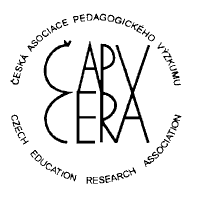 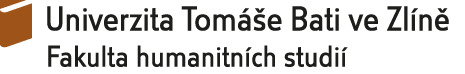 ČAPV 2018XXVI. ročník konference České asociace pedagogického výzkumu TRANSDISCIPLINARITA V PEDAGOGICKÝCH VĚDÁCHP R O G R A Mdruhá verze ke dni 07. 8. 2018Místo konání: Fakulta humanitních studií Univerzity Tomáše Bati ve Zlíně, budova U18, Štefánikova 5670, ZlínPrezence: přízemí budovy U18 – blok B12. 9. 2018 – středa10:00 – 11:00 Prezence účastníků workshopů, budova U18, přízemí11:00 – 13:00 Workshop č. 1Situační analýza v pedagogickém výzkumu – praxe mapování Mgr. Jan Kalenda, Ph.D. místnost 328/B14:00 - 15:30 Workshop č. 2 a 4Práce s doktorandy na příkladu univerzity v USAprof. Pamela Havicemístnost 330/BLimity aplikace statistických testů významnosti v pedagogickém výzkumu: seminář pro NEstatistikyMgr. Ilona Kočvarová, Ph.D.místnost 328/B15:30 - 17:00 Workshop č. 3 Obsahová analýza textu – jak s ní pracovat v různě zaměřených typech výzkumuprof. PhDr. Peter Gavora, CSc.místnost 330/B17:00 – 18:00 Prezence účastníků konference, budova U18, přízemí13. 9. 2018 – čtvrtek8:00 – 10:00 Prezence účastníků, budova U18, přízemíPlenární zasedání – místnost 106 (aula)9:00 – 9:30 Zahájení konference, vystoupení doc. Ing. Anežky Lengálové, Ph.D.,                           děkanky FHS UTB ve Zlíně9:30 – 10:00 prof. PhDr. Tomáš Janík, Ph.D., M.Ed., doc. PaedDr. Jan Slavík, CSc.:                      Kurikulární války, departmentalismus a transdidaktika	10:00 – 10:30 prof. PhDr. Štefan Porubský, PhD.: Škola v digitálnom veku – rezident alebo návštevník?10:30 – 11:00 Přestávka11:00 – 11:30 prof. William Havice, prof. Pamela Havice: Příprava učitelů pro práci v STEM – vliv na děti a komunitu11:30 – 12:00 prof. PhDr. Eliška Walterová, CSc.: Transdisciplinarita v mezinárodní a srovnávací pedagogice12:00 – 12:30 prof. PhDr. Jiří Mareš, CSc.: Odpor učitelů vůči změnám ve škole a školství12:30 – 14:00 OBĚDOVÁ PŘESTÁVKASympózium I. místnost 109/ASTRATEGIE ŘÍZENÍ TŘÍDY (STUDENTY UČITELSTVÍ A JEJICH PROVÁZEJÍCÍMI UČITELI) Koordinátor sympozia: doc. Mgr. Kateřina Vlčková, Ph.D.Diskusant: prof. PhDr. Peter Gavora, CSc. 14:00 – 14:30 PhDr. Josef Lukas, Ph.D.: Aktuální pohled na problematiku řízení třídy14:30 – 15:00 doc. Mgr. Kateřina Vlčková, Ph.D.: Jak řídí třídu studenti učitelství a jejich mentoři? Dotazníkové šetření15:00 – 15:30 Mgr. et Mgr. Jan Mareš, Ph.D.: Potřeba kognitivní uzavřenosti jako rysová charakteristika ovlivňující hodnocení výukových situací studenty učitelství a jejich cvičnými učiteli15:30 – 16:00 Mgr. Kateřina Lojdová, Ph.D.: „Ze staré a z nové školy?“ Diskurz řízení provázející učitelky a studentky učitelství	16:00 – 16:30 Mgr. Lucie Škarková, Ph.D.: Profesní učení na příkladu řízení třídy studentem učitelství Sympózium II. místnost 108/AVZTAH MEZI CHARAKTERISTIKAMI VÝUKOVÉ KOMUNIKACE A VZDĚLÁVACÍMI VÝSLEDKY ŽÁKŮKoordinátor sympozia: doc. Mgr. Klára Šeďová, Ph.D.Diskusant: prof. PhDr. Jiří Mareš, CSc.14:00 – 14:30 doc. Mgr. Klára Šeďová, Ph.D., Mgr. Martin Sedláček, Ph.D.: Kdo mluví, ten se učí: Vztah mezi participací žáků na výukové komunikaci a jejich vzdělávacími výsledky14:30 – 15:00 Mgr. Roman Švaříček, Ph.D.: „Zase se hlásí ti stejní žáci“ Interakční pojetí učitelského vyvolávání a žákovského hlášení se ve výukové komunikaci15:00 – 15:30 Mgr. Martin Majcík: Záměrné učitelské aktivity při práci s nesprávnou odpovědí 15:30 – 16:00 Mgr. Anna Drexlerová, Mgr. Martin Sedláček, Ph.D.: Jsou známky ukazatelem školního výkonu žáků?		 SEKCE č. 1 Transdisciplinarita v pedagogických vědáchMístnost: 308/ASekci vedou: prof. PhDr. Hana Lukášová, CSc., prof. PhDr. Tomáš Janík, Ph.D.Asistent sekce: Mgr. Renáta Matušů14:00 – 14:30 Hana Lukášová.: Transdisciplinární didaktika ve spolupráci akademiků při přípravě studentů učitelství pro primární edukaci a pedagogický výzkum14:30 – 15:00 Jan Nehyba, Marika Kroutilová: Neuromýty u učitelů na základní škole15:00 – 15:30 Karolina Duschinská, Radka High: Rozvoj didaktického potenciálu VŠ učitelů prostřednictvím dvou disciplín: jak se střetávají pedagogika a psychologie.15:30 – 16:00 Libuše Samková: Nová vzdělávací pomůcka v přípravě budoucích učitelů – Concept Cartoons jako reprezentace praxe16:00 – 16:30 Přestávka 16:30 – 17:00 David Hána, Dana Řezníčková, Miroslav Marada: Společenská relevance a percepce zeměpisu a geografie v Česku17:00 – 17:30 Bohdana Richterová: Vybrané prvky osobního, rodinného a školního kontextu žáků, kteří kradou ve škole17:30 – 18:00 Martina Bruzlová: Pojem náboženství v dětské konstrukci světa a v procesu vyučování18:00 – 18:30 Alena Jůvová, Štefan Chudý: Interdisciplinární podstata a současné diskurzy sociální pedagogikySEKCE č. 2 Teorie a praxe fungování výchovných a vzdělávacích institucíMístnost: 304/ASekci vedou: doc. PaedDr. Jana Majerčíková, PhD., doc. PaedDr. Petr Urbánek, Dr.Asistent sekce: Mgr. Barbora Petrů Puhrová13:30 – 14:00 Trojan Václav: Pedagogický proces očima ředitelů škol	14:00 – 14:30 Majerčíková Jana, Liška Petr: Střídavá péče o dítě jako nový aspekt vztahu mateřské školy a rodiny14:30 – 15:00 Šťastný Vít, Walterová Eliška: Jak může škola ovlivnit využívání soukromého doučování svými žáky?15:00 – 15:30 Urbánek Petr, Picek Jan, Rozkovcová Andrea, Picková Helena, Novotová Jitka, Jursová Jitka: Klima učitelských sborů ZŠ: výsledky opakovaného šetření15:30 – 16:00 Jursová Jitka, Novotová Jitka, Picková Helena, Rozkovcová Andrea, Urbánek Petr: Ředitel a jeho učitelský sbor	16:00 – 16:30 Přestávka 16:30 – 17:00 Součková Monika: Srovnání výsledků elektronického a papírového dotazníku Klima učitelského sboru17:00 – 17:30 Svobodová Zuzana: Přístup vedení školy ke konfliktním situacím s rodiči17:30 – 18:00 Viktorová Ida, Lauermann Marek, Smetáčková Irena: Standardy komunitních škol: implementace v devíti zemích 18:00 – 18:30 Chaluš Petr: Rodičem ve školské radě
SEKCE č. 3 Cíle a obsah výchovy a vzděláváníMístnost: 301/ASekci vedou:  Mgr. Jana Vašíková, Ph.D., doc. Mgr. Radim Šíp, Ph.D. Asistent sekce: Mgr. Hana Navrátilová14:00 – 14:30 Šíp Radim: Krize instituce školy: autoritářství, nebo demokracie14:30 – 15:00 Holec Jakub, Dvořák Dominik: Různé cesty k podobnému cíli? Proces tvorby a implementace kurikula v České republice a Skotsku15:00 – 15:30 Mazáčová Pavlína, Malá Lenka: Výzkum informační gramotnosti žáků základní školy se zaměřením na procesy vyhledávání a hodnocení informací 15:30 – 16:00 Simonová Jaroslava: Faktory související s vývojem alternativního školního vzdělávacího programu na čtyřletém gymnáziu v reflexi učitelů16:00 – 16:30 Přestávka 16:30 – 17:00 Koubek Petr: Pojetí čtenářské gramotnosti v rámci revizí RVP17:00 – 17:30 Žák Vojtěch, Kolář Petr: Proměny fyzikálního kurikula – vybrané výsledky analýzy mezinárodních zdrojů17:30 – 18:00 Spurná Michaela, Knecht Petr, Svobodová Hana: Pojetí geografie a geografického vzdělávání v RVP ZVSEKCE č. 4 (první část) Teorie a metoda v pedagogiceMístnost: 327/BSekci vedou: PhDr. Martin Chvál, Ph.D., doc. PhDr. Zuzana Petrová, PhD.Asistent sekce: Mgr. Libuše Černá, Ph.D.14:30 – 15:00 Bartáková Irena, Chvál Martin: Predikční validita testu státní maturity z českého jazyka a literatury a přijímacích zkoušek na Pedagogickou fakultu Univerzity Karlovy15:00 – 15:30 Tůma František: Mezioborová povaha výzkumu interakce ve třídě15:30 – 16:00 Hejlová Helena, Tomková Anna: Kvalitativní výzkum vzdělávacích procesů na základních školách16:00 – 16:30 Přestávka 16:30 – 17:00 Dopita Miroslav, Poláchová Vašťatková Jana: Milníky vývoje věd o výchově17:00 – 17:30 Soukup Petr: Mýty o faktorové analýze v pedagogickém výzkumu17:30 – 18:00 Trnka Marian, Vančíková Katarína, Sabo Robert: Skupinové rozhovory - analýzy prepisovSEKCE č. 5 (první část) Vychovávaný a vzdělávaný jedinecMístnost: 328/BSekci vedou: doc. Mgr. Petr Novotný, Ph.D., doc. RNDr. Jana Straková, Ph.D. Asistent sekce: Mgr. Anna Koflerová14:30 – 15:00 Straková Jana, Simonová Jaroslava: Rozdíly ve výsledcích a složení tříd na základních školách v ČR15:00 – 15:30 Cabanová Mariana, Babiaková Simoneta: Rozhovory o čítaní a čitateľstve so žiakmi základných škôl15:30 – 16:00 Harvánková Klára, Novotný Petr: Intenzita pociťovaných bariér a hrozba nedokončení studia VŠ16:00 – 16:30 Přestávka 16:30 – 17:00 Mrázek Michal, Basler Jaromír: Pravidelné hraní počítačových her a další zájmové aktivity u žáků středních škol v kontextu rodičovských limitů17:00 – 17:30 Šlapalová Klára, Hlaďo Petr: Už mě to tam nebavilo: absentérství u žáků středních škol17:30 – 18:00 Travníčková Petra: Dítě předškolního věku jako aktér v přírodovědném vzděláváníSEKCE č. 6 (první část) Procesy a výsledky výchovyMístnost: 326/BSekci vedou: PhDr. Karel Starý, Ph.D., doc. Mgr. Petr Hlaďo, Ph.D.Asistent sekce: Mgr. Marie Pavelková14:30 – 15:00 Zounek Jiří, Juhaňák Libor, Záleská Klára, Bárta Ondřej: Učení českých žáků a jejich školní úspěšnost v éře digitálních technologií (sekundární analýza výzkumu PISA 2015)15:00 – 15:30 Hlaďo Petr, Hloušková Lenka, Lazarová Bohumíra: Kariérová adaptabilita žáků absolventských ročníků ve středním odborném vzdělávání v kontextu kariérově-specifického rodičovského chování15:30 – 16:00 Laufková Veronika, Starý Karel: Porozumění obsahu polemického textu u žáků v polovině a na konci základního vzdělávání16:00 – 16:30 Přestávka 16:30 – 17:00 Smetáčková Irena: Atraktivita a náročnost žákovských slovních úloh v matematice17:00 – 17:30 Dvořák Dominik, Skalová Eva: Regionální rozdíly znalostí a postojů žáků v České republice: absence a přestupy mezi školami jako kontextový faktor17:30 – 18:00 Krása Jan: Narativní paměť a pohádkySEKCE č. 7 (první část) Učitelé a jiní pedagogičtí pracovníciMístnost: 330/BSekci vedou: doc. PaedDr. Adriana Wiegerová, PhD., prof. PhDr. Vladimíra Spilková, CSc. Asistent sekce: Mgr. Petra Trávníčková14:00 – 14:30 Smetáčková Irena: Strategie zvládání stresu u učitelů a učitelek ZŠ (ve vztahu k syndromu vyhoření)14:30 – 15:00 Michek Stanislav, Spilková Vladimíra: Pád karierního systému pro pedagogické pracovníky - zkoumání příčin jeho nepřijetí v roce 201715:00 – 15:30 Viktorová Ida: Komunikace s rodiči v kontextu syndromu vyhoření u učitelů15:30 – 16:00 Najmonová Marie, Procházka Miroslav, Vítečková Miluše: Žáci s projevy specifických poruch chování ve třídě z pohledu učitele16:00 – 16:30 Přestávka 16:30 – 17:00 Minaříková Eva, Šmideková Zuzana, Janík Miroslav: Jak učitelé a studenti učitelství monitorují práci ve dvojicích v hodinách angličtiny? Pohled eye-trackingu	17:00 – 17:30 Kratochvílová Jana, Horká Hana: Autonomní a heteronomní hodnocení profesních kompetencí v dialogu mezi provázejícím učitelem a studentem17:30 – 18:00 Novotná Jiřina: Názory učitelů praktického vyučování na svoji pedagogickou přípravu a připravenost18:00 – 18:30 Stará Jana: Adaptace učebnicových materiálů učiteli 1. stupně ZŠ
18:30 – 19:30		Členská schůze ČAPV 19:30		 Společenský večer místnost 216/B14. 9. 2018 – pátek Plenární zasedání – místnost 106 (aula)9:00 - 9:30 prof. PhDr. Beáta Kosová, CSc., prof. PhDr. Dana Hanesová, Ph.D.: Doktorandská škola – cesta k interdisciplinarite budúcich výskumníkov9:30 – 10:00 prof. PhDr. Jan Průcha, DrSc.: Oblasti edukační reality opomíjené českým pedagogickým výzkumem10:00 – 10:30 Mgr. Cyril Brom, Ph.D.: Multimediální učení – od endokrinologie po virtuální realituOd 10:30 – 11:00 Posterová sekceAutor: Pivarč Jakub					Pojem „mentální postižení“ v intuitivních představách žáků základních školAutor: Petrů Puhrová Barbora, Navrátilová Hana 	Význam hraček v edukačním procesu v mateřské školeAutor: Váchová Markéta, Žlábková IvaZavádění inkluzivního vzdělávání z pohledu učitelů	Autor: Pečivová Veronika, Lukášová HanaOdpovědnost studentů učitelství za žákovské výsledky: pilotní studieAutor: Papežová Nikola, Ditrich TomášVliv návštěvnosti centra ekologické výchovy na postoje k ochraně přírody	Autor: Černá JanaPedagogika Ovida Decrolyho: od teorie k praxi 	Autor: Jahodová PavlaMezipředmětové vztahy v rozvíjení interkulturní komunikační kompetence v psaní v anglickém jazyceAutor: Stašová Leona„Sociologie jako pedagogika“ v pojetí Halaszové a Kaufmana - synergie teorie a praxe ve školní tříděAutor: Pacholík Viktor, Smětáková KateřinaPohybová gramotnost dětí v kontextu mateřské školy	Autor: Božik RomanSebeobraz (Self-Concept) koordinátora prevence drogových závislostí a jiných 
sociálně-patologických jevů na Slovensku.SEKCE č. 4 (druhá část) Teorie a metoda v pedagogiceMístnost: 327/BSekci vedou: PhDr. Martin Chvál, Ph.D., doc. PhDr. Zuzana Petrová, PhD.Asistent sekce: Mgr. Barbora Petrů Puhrová10:30 – 11:00 Svobodová Silvie: Environmentální gramotnost žáků 2. stupně základní školy v České republice – aplikovatelnost zahraničních výzkumných nástrojů	11:00 – 11:30 Potužníková Eva: Konceptualizace a měření socioekonomického statusu jako klíčového konstruktu ve výzkumu vzdělanostních nerovností11:30 – 12:00 Štípek Jiří, Králová Kateřina, Hrabák Jan, Černochová Miroslava, Papajoanu Ondřej, Voňková Hana: Overclaiming technique a její aplikace v různých oblastech výzkumu sebehodnocení znalostí a dovedností: výsledky pilotní studie12:00 – 12:30 Černá Jana: Limity ve výzkumu alternativní pedagogiky: Decroly a Decroly dnes12:30 – 14:00  Obědová přestávka SEKCE č. 5 (druhá část) Vychovávaný a vzdělávaný jedinecMístnost: 328/BSekci vedou: doc. PaedDr. Jana Majerčíková, PhD., doc. Mgr. Jana Poláchová Vašťatková, Ph.D.Asistent sekce: Mgr. Jana Vašíková, PhD.10:30 – 11:00 Dačevová Radmila: Fenomén očekávání ve vztahu rodiny a školy11:00 – 11:30 Hloušková Lenka: Charakteristiky studentů středního odborného vzdělávání využívajících kariérové poradenství11:30 – 12:00 Valachová Daniela: Ako vnímajú výtvarné nadanie a talent žiakov učitelia 12:00 – 12:30 Hessová Lenka: Kolonie Gorského a Boys town. Rozdíly a podobnosti.12:30 – 14:00  Obědová přestávka 14:00 – 14:30 Černá Libuše: Hudební vzdělávání a způsoby jeho ukončování na všeobecných středních školách v České republice, v Polsku a na SlovenskuSEKCE č. 6 (druhá část) Procesy a výsledky výchovyMístnost: 326/BSekci vedou: prof. PhDr. Hana Lukášová, CSc., prof. PhDr. Beata Kosová, CSc. Asistent sekce: Mgr. Marie Pavelková10:30 – 11:00 Kalenda Jan, Kočvarová Ilona, Vaculíková Jitka: Klíčové determinanty účasti dospělých na neformálním vzdělávání v ČR11:00 – 11:30 Bláha Jan D., Kučerová Silvie R., Pešková Karolína, Knecht Petr: Zkvalitňování vizuálií v učebnicích zeměpisu – studie konstrukčního výzkumu11:30 – 12:00 Rokos Lukáš, Cihlářová Magdaléna: Analýza formativního hodnocení metodou okamžité zpětné vazby ve výuce přírodopisu12:00 – 12:30 Navrátilová Jana: Vnitřní diferenciace jako nástroj posílení žákovské participace12:30 – 14:00  Obědová přestávka 14:00 – 14:30 Denglerová Denisa: Podpora a bariéry inkluze v předškolním vzdělávání14:30 – 15:00 Kalenda Jan, Kočvarová Ilona, Vaculíková Jitka: Charakteristika účasti dospělých na neformálním vzdělávání v ČRSEKCE č. 7 (druhá část) Učitelé a jiní pedagogičtí pracovníci - skupina AMístnost: 308/BSekci vedou: PhDr. Anna Tomková, Ph.D., prof. PhDr. Vladimíra Spilková, CSc. Asistent sekce: Mgr. Anna Koflerová10:00 – 10:30 Tomková Anna: Pedagogické portfolio a jeho využití v reflektivně pojatém vzdělávání budoucích učitelů10:30 – 11:00 Šimáně Michal, Zounek Jiří, Knotová Dana: Základní školy a jejich učitelé během Pražského jara a začátku normalizace v Československu11:00 – 11:30 Novotný Petr, Brücknerová Karla, Juhaňák Libor, Knotová Dana, Rabušicová Milada: Netradiční studenti pedagogických oborů na vysoké škole	11:30 – 12:00 Frödová Jana, Juhaňák Libor, Šmahelová Martina, Trnková Kateřina, Záleská Klára: Podpora začínajících učitelů na českých školách12:00 – 12:30 Havel Jiří, Vystrčilová Petra, Rodová Veronika, Najvar Petr: Uchazeči o studium učitelství 1. stupně základní školy: předběžné výzkumné sdělení12:30 – 14:00  Obědová přestávka 14:00 – 14:30 Váchová Markéta: Profesní morální distres u učitelů základních škol14:30 – 15:00 Vojáčková Lenka: Faktory motivace učitelů v práci na školních projektech15:00 – 15:30 SEKCE č. 7 (druhá část) Učitelé a jiní pedagogičtí pracovníci – skupina BMístnost: 330/BSekci vedou: doc. PaedDr. Adriana Wiegerová, PhD., doc. PaedDr. Hana Horká, CSc. Asistent sekce: Mgr. Petra Trávníčková10:30 – 11:00 Wiegerová Adriana: Kariérní plány začínajících akademických pracovníků z pohledu výzkumu11:00 – 11:30 Spurná Michaela: Transfer výzkumných poznatků mezi akademiky a učiteli: výsledky šetření11:30 – 12:00 Koubek Petr: Subjektivní teorie začínající učitelky a učitelky-expertky12:00 – 12:30 Soukupová Pavla, Podpera Milan: Vstup do profese z pohledu začínajícího učitele - designe výzkumu a výsledky pilotního výzkumného šetření na FPE ZČU v Plzni12:30 – 14:00  Obědová přestávka 14:00 – 14:30 Cabanová Mariana, Vančíková Katarina, Marian Trnka, Lynch Zuzana, Sabo Robert, Vaníková Terézia: Inkluzívne tímy v školskom prostredí a ich prijímanie učiteľmi základných škôl14:30 – 15:00 Janíková Marcela, Grajciarová Lucie: Drop-out u absolventů učitelství tělesné výchovy15:00 – 15:30 Syslová Zora, Grůzová Lucie, Najvarová Veronika: Uchazeči o studium učitelství pro mateřské školy: předběžné výzkumné sdělení15:30 – 16:00 Závěry konference